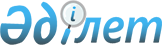 Атбасар аудандық мәслихатының 2017 жылғы 25 желтоқсандағы № 6С 16/2 "2018-2020 жылдарға арналған Атбасар қаласының және Мариновка ауылдық округтің бюджеттері туралы" шешіміне өзгерістер енгізу туралыАқмола облысы Атбасар аудандық мәслихатының 2018 жылғы 6 маусымдағы № 6С 21/4 шешімі. Ақмола облысының Әділет департаментінде 2018 жылғы 20 маусымда № 6684 болып тіркелді
      РҚАО-ның ескертпесі.

      Құжаттың мәтінінде түпнұсқаның пунктуациясы мен орфографиясы сақталған.
      Қазақстан Республикасының 2008 жылғы 4 желтоқсандағы Бюджет кодексінің 109-1-бабының 1-тармағына, Қазақстан Республикасының 2001 жылғы 23 қаңтардағы "Қазақстан Республикасындағы жергілікті мемлекеттік басқару және өзін-өзі басқару туралы" Заңының 6-бабының 1-тармағының 1) тармақшасына сәйкес, Атбасар аудандық мәслихаты ШЕШІМ ҚАБЫЛДАДЫ:
      1. Атбасар аудандық мәслихатының "2018-2020 жылдарға арналған Атбасар қаласының және Мариновка ауылдық округтің бюджеттері туралы" 2017 жылғы 25 желтоқсандағы № 6С 16/2 (Нормативтік құқықтық актілерді мемлекеттік тіркеу тізілімінде № 6342 тіркелген, 2018 жылғы 26 қаңтарда Қазақстан Республикасы нормативтік құқықтық актілерінің электрондық түрдегі эталондық бақылау банкінде жарияланған) шешіміне келесі өзгерістер енгізілсін:
      1 тармақ жаңа редакцияда баяндалсын:
      "1. 2018-2020 жылдарға арналған Атбасар қаласының бюджеті тиісінше 1, 2 және 3 қосымшаларға сәйкес, оның ішінде 2018 жылға келесі көлемдерде бекітілсін:
      1) кірістер – 287 032 мың теңге, оның ішінде:
      салықтық түсімдер – 251 864 мың теңге;
      салықтық емес түсімдер – 0 мың теңге;
      негізгі капиталды сатудан түсетін түсімдер – 0 мың теңге;
      трансферттер түсімі – 35 168 мың теңге;
      2) шығындар – 287 032 мың теңге;
      3) қаржы активтерімен операциялар бойынша сальдо – 0 мың теңге:
      қаржы активтерін сатып алу – 0 мың теңге;
      мемлекеттің қаржы активтерін сатудан түсетін түсімдер – 0 мың теңге;
      4) бюджет тапшылығы (профициті) – 0 мың теңге;
      5) бюджет тапшылығын қаржыландыру (профицитін пайдалану) – 0 мың теңге:
      қарыздар түсімі – 0 мың теңге;
      қарыздарды өтеу – 0 мың теңге;
      бюджет қаражатының пайдаланылатын қалдықтары – 0 мың теңге.";
      көрсетілген шешімнің 1, 7 қосымшалары осы шешімнің 1, 2 қосымшаларына сәйкес жаңа редакцияда баяндалсын.
      2. Осы шешім Ақмола облысының Әділет департаментінде мемлекеттік тіркелген күннен бастап күшіне енеді және 2018 жылдың 1 қаңтарынан бастап қолданысқа енгізіледі.
      "Келісілді"
      6 маусым 2018 жыл 2018 жылға арналған Атбасар қаласының бюджеті 2018 жылға арналған жоғары тұрган бюджеттерден нысаналы трансферттер
					© 2012. Қазақстан Республикасы Әділет министрлігінің «Қазақстан Республикасының Заңнама және құқықтық ақпарат институты» ШЖҚ РМК
				
      Аудандық мәслихат
сессиясының төрағасы 

Кенжибаев Ж.Т.

      Атбасар аудандық
мәслихатының хатшысы 

Борұмбаев Б.А.

      Атбасар ауданының
әкімі

А.Ә.Қалжанов
2018 жылғы 6 маусымдағы № 6С 21/4
Атбасар аудандық мәслихатының
шешіміне 1 қосымша
2017 жылғы 25 желтоқсандағы № 6С 16/2
Атбасар аудандық мәслихатының
шешіміне 1 қосымша
Санаты
Санаты
Санаты
Санаты
Сома, мың теңге
Сыныбы
Сыныбы
Сыныбы
Сома, мың теңге
Кіші сыныбы
Кіші сыныбы
Сома, мың теңге
Атауы
Сома, мың теңге
1
2
3
4
5
I. Кірістер
287 032
1
Салықтық түсімдер
251 864
01
Табыс салығы
119 005
2
Жеке табыс салығы
119 005
04
Меншікке салынатын салықтар
132 119
1
Мүлікке салынатын салықтар
3 779
3
Жер салығы
28 295
4
Көлік құралдарына салынатын салық
100 045
05
Тауарларға, жұмыстарға және қызметтерге салынатын iшкi салықтар
740
4
Кәсіпкерлік және кәсіби қызметті жүргізгені үшін алынатын алымдар
740
2
Салықтық емес түсімдер
0
3
Негізгі капиталды сатудан түсетін түсімдер
0
4
Трансферттер түсімі
35 168
02
Мемлекеттiк басқарудың жоғары тұрған органдарынан түсетiн трансферттер
35 168
3
Аудандық (облыстық маңызы бар қаланың) бюджетінен трансферттер
35 168
Функционалдық топ
Функционалдық топ
Функционалдық топ
Функционалдық топ
Сома, мың теңге
Бюджеттік бағдарламалардың әкiмшiсi
Бюджеттік бағдарламалардың әкiмшiсi
Бюджеттік бағдарламалардың әкiмшiсi
Сома, мың теңге
Бағдарлама
Бағдарлама
Сома, мың теңге
Атауы
Сома, мың теңге
1
2
3
4
5
II. Шығындар
287 032
01
Жалпы сипаттағы мемлекеттiк қызметтер
20 046
01
124
Аудандық маңызы бар қала, ауыл, кент, ауылдық округ әкімінің аппараты
20 046
01
124
001
Аудандық маңызы бар қала, ауыл, кент, ауылдық округ әкімінің қызметін қамтамасыз ету жөніндегі қызметтер
19 628
01
124
022
Мемлекеттік органның күрделі шығыстары
418
07
Тұрғын үй-коммуналдық шаруашылық
37 103
07
124
Аудандық маңызы бар қала, ауыл, кент, ауылдық округ әкімінің аппараты
37 103
07
124
008
Елді мекендердегі көшелерді жарықтандыру
12 000
07
124
009
Елді мекендердің санитариясын қамтамасыз ету
4 000
07
124
010
Жерлеу орындарын ұстау және туыстары жоқ адамдарды жерлеу
350
07
124
011
Елді мекендерді абаттандыру мен көгалдандыру
20 753
12
Көлiк және коммуникация
46 349
12
124
Аудандық маңызы бар қала, ауыл, кент, ауылдық округ әкімінің аппараты
46 349
12
013
Аудандық маңызы бар қалаларда, ауылдарда, кенттерде, ауылдық округтерде автомобиль жолдарының жұмыс істеуін қамтамасыз ету
46 349
15
Трансферттер
183 534
15
124
Аудандық маңызы бар қала, ауыл, кент, ауылдық округ әкімінің аппараты
183 534
15
124
043
Бюджеттік алып коюлар
183 534
Функционалдық топ
Функционалдық топ
Функционалдық топ
Функционалдық топ
Сома, мың теңге
Бюджеттік бағдарламалардың әкiмшiсi
Бюджеттік бағдарламалардың әкiмшiсi
Бюджеттік бағдарламалардың әкiмшiсi
Сома, мың теңге
Бағдарлама
Бағдарлама
Сома, мың теңге
Атауы
Сома, мың теңге
1
2
3
4
5
III. Қаржы активтерімен операциялар бойынша сальдо
0
Қаржы активтерiн сатып алу
0
Санаты
Санаты
Санаты
Санаты
Сома, мың теңге
Сыныбы
Сыныбы
Сыныбы
Сома, мың теңге
Кіші сыныбы
Кіші сыныбы
Сома, мың теңге
Атауы
Сома, мың теңге
1
2
3
4
5
Мемлекеттің қаржы активтерiн сатудан түсетiн түсiмдер 
0
IV. Бюджет тапшылығы (профициті)
0
V. Бюджет тапшылығын қаржыландыру (профицитін пайдалану) 
0
Санаты
Санаты
Санаты
Санаты
Сома, мың теңге
Сыныбы
Сыныбы
Сыныбы
Сома, мың теңге
Кіші сыныбы
Кіші сыныбы
Сома, мың теңге
Атауы
Сома, мың теңге
1
2
3
4
5
Қарыздар түсімі
0
Функционалдық топ
Функционалдық топ
Функционалдық топ
Функционалдық топ
Сома, мың теңге
Бюджеттік бағдарламалардың әкiмшiсi
Бюджеттік бағдарламалардың әкiмшiсi
Бюджеттік бағдарламалардың әкiмшiсi
Сома, мың теңге
Бағдарлама
Бағдарлама
Сома, мың теңге
Атауы
Сома, мың теңге
1
2
3
4
5
Қарыздарды өтеу
0
Санаты
Санаты
Санаты
Санаты
Сыныбы
Сыныбы
Сыныбы
Кіші сыныбы
Кіші сыныбы
Атауы
Сома, мың теңге
1
2
3
4
5
Бюджет қаражатының пайдаланылатын қалдықтары
02018 жылғы 6 маусымдағы № 6С 21/4
Атбасар аудандық мәслихатының
шешіміне 2 қосымша
2017 жылғы 25 желтоқсандағы № 6С 16/2
Атбасар аудандық мәслихатының
шешіміне 7 қосымша
Атауы
Сома, мың теңге
Ағымдағы нысаналы трансферттер
35 168
Атбасар қаласының бюджеті
35 168
Атбасар қаласы көше-жол желісінің ағымдағы жөндеуі
35 168